Supplementary materialTable S1 – Specifications of the input data used for this study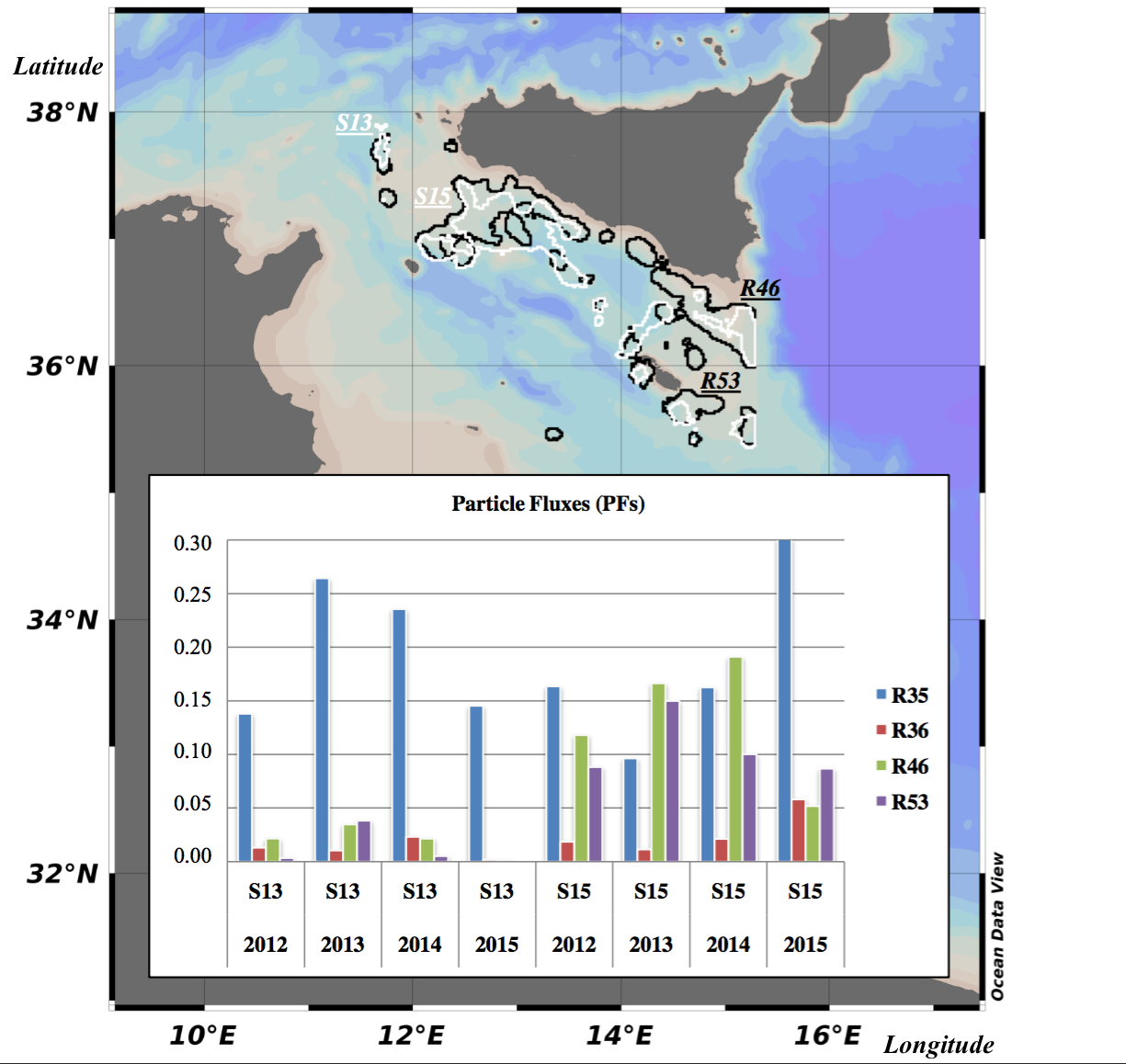 Figure S1 – The map displays the shape and geographical distribution of known spawning (white polygons) and nursery (black polygons) areas of Parapenaeus longirostris in the SoS. For sake of clarity the authors labeled spawning areas S13 and S15 and nursery areas R46 and R53. Yearly connectivity between such areas is provided by particle fluxes (PFs) and displayed by means of a bar plot. There, PFs (y-axis), between spawning (x-axis) and nursery (colored bars) areas, are provided for all computed years (from 2012 to 2015) and they consider a time window for larvae settlement ranging 10 and 30 days after eggs release.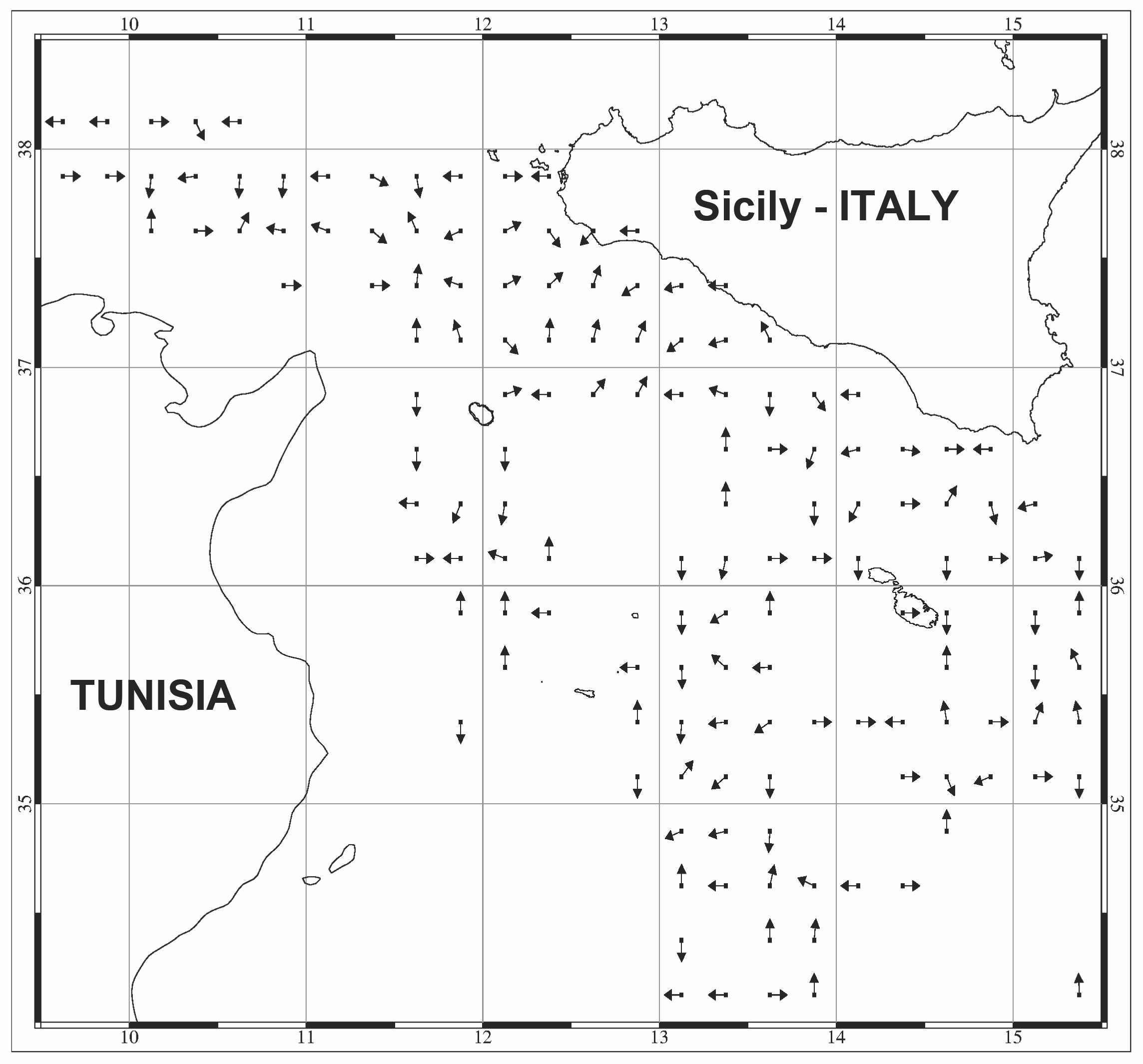 Figure S2 – Potential migration map of Parapenaeus longirostris between juvenile and adult stage in the Strait of Sicily. The computation of the migration pattern was carried out considering the distribution of the age class 0 for the juvenile stage (At in eq. 4 and 5) and the sum of the distribution of the higher age classes for the adult stages (A(t+1)  in eq. 4 and 5). The normalized dataset was used as model inputs and the obtained results provide information only on the direction of the migration.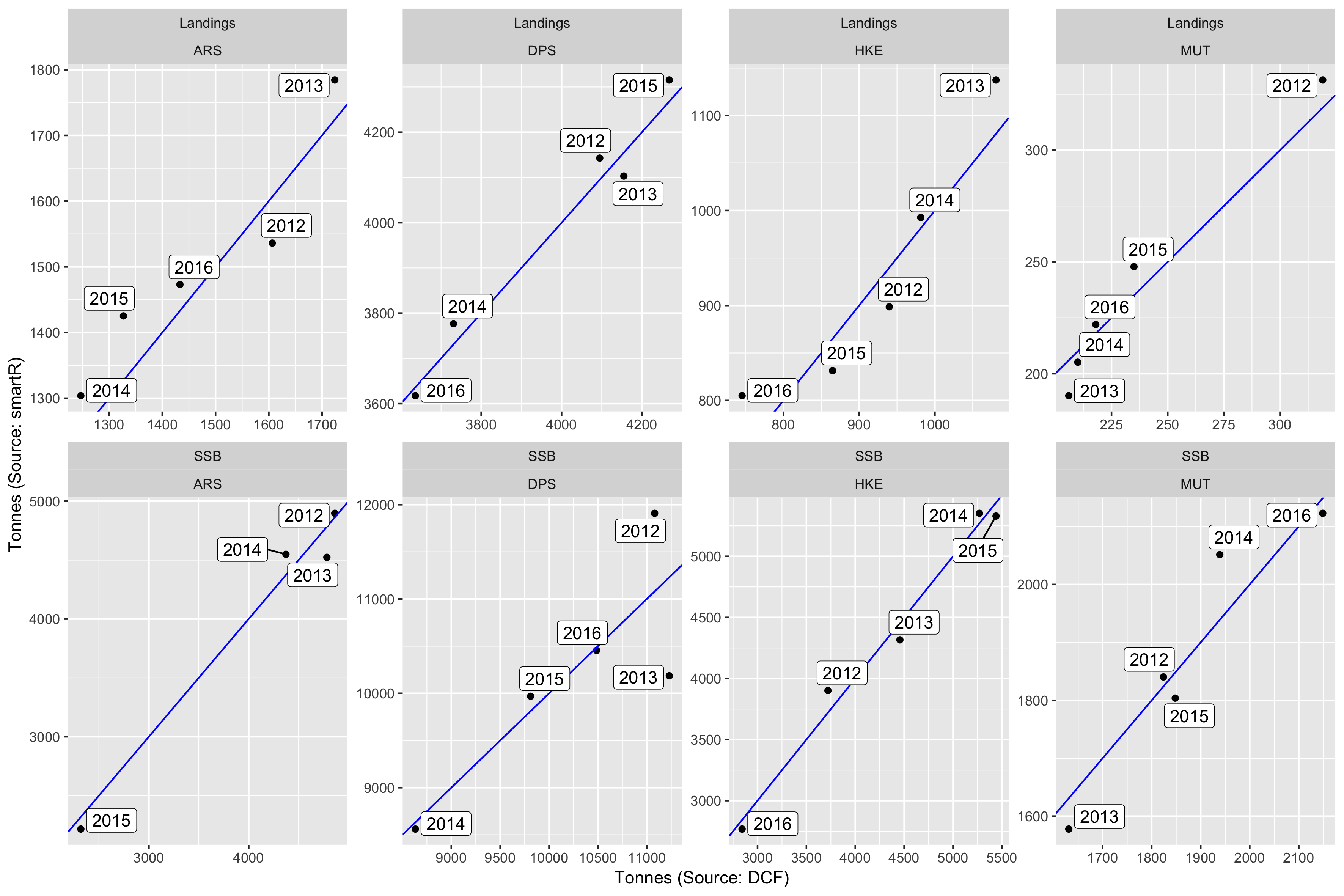 Figure S3 – Comparison between the total annual landing and SSB, for the four species, estimated by smartR (x-axis) and the corresponding estimates of DCF for landing and SAC_GFCM for SSB (y-axis). The blue line represents the bisector (y=x).Table S2 - variation of  in the different scenarios expressed as % of the status quo. Age ranges for the computation of were: 1-3 years (ARS), 0-2 years (DPS), 1-5 years (HKE) and 1-3 years (MUT).Table S3 - variation of in the different scenarios expressed as %with respect to  the status quo. Age ranges for the computation of  were: 1-3 years (ARS), 0-2 years (DPS), 1-5 years (HKE) and 1-3 years (MUT).TypesFeatureValuesArea of StudyGSAs12, 13, 14, 15, 16, 19 (portion) and 21 (portion)Area of StudyLatitude Range33 - 39Area of StudyLongitude Range8.5 – 16.75Area of StudyN. of Cells500Area of StudySurface Area303536 Km^2VMSTime Frame2012 - 2016VMSN. of Vessels377 (average) 588 (uniques)VMSN. of Pings31470316 (total) 6294063 (average)Fleet RegisterN. of Vessels587Fleet RegisterAverage LOA22 mFleet RegisterAverage Power290 kWFleet RegisterAverage Tonnage79 GTLandingsTime Frame2012 - 2016LandingsN. of Vessels89 (average * year), 231 (uniques)LandingsN. of Species4 (ARS, DPS, HKE, MUT)LandingsAvg. N. of Observations by Year30339LandingsAvg. N. of Observation by Vessel77LandingsAvg. N. of Observation by Species7585SurveyTime Frame2012 - 2016SurveyN. of Species4 (ARS, DPS, HKE, MUT)SurveyN. of Observations19699SurveyAvg. N. of Observation by Year3940SurveyAvg. N. of Observation by Species4925SurveyN. of Measured Specimens162063SurveyAvg. N. of Measured Specimens by Year32413SurveyAvg. N. of Measured Specimens by Species40516FisheryTime Frame2012 - 2016FisheryN. of Species4 (ARS, DPS, HKE, MUT)FisheryN. of Observations51559FisheryAvg. N. of Observation by Year4687FisheryAvg. N. of Observation by Species12890FisheryN. of Measured Specimens493611FisheryAvg. N. of Measured Specimens by Year44874FisheryAvg. N. of Measured Specimens by Species123403CostsTime Frame2014CostsN. of Vessels385CostsN. of Observations587CostsAvg. N. of Observation by Vessel1.5Scenario% variation of  by species, with respect to status quo% variation of  by species, with respect to status quo% variation of  by species, with respect to status quo% variation of  by species, with respect to status quoScenarioARSDPSHKEMUTEffort Regime-19.2-23.5-10.4-18.5GFCM FRA3.3-28.7-0.8-26.2FRA Network10.8-29.0-10.5-44.6Summer stop-42.4-62.0-26.6-49.6Winter stop-14.2-13.2-18.9-23.4Scenario% variation of the by species, with respect to % variation of the by species, with respect to % variation of the by species, with respect to % variation of the by species, with respect to ScenarioARSDPSHKEMUTEffort Regime24.7136.926.823.7GFCM FRA-3.9848.31.434.0FRA Network-9.1884.0-0.480.1Summer stop79.51653.158.687.3Winter stop18.747.90.731.2